АДМИНИСТРАЦИЯ НИКОЛАЕВСКОГО СЕЛЬСОВЕТАСАРАКТАШСКОГО РАЙОНА ОРЕНБУРГСКОЙ ОБЛАСТИП О С Т А Н О В Л Е Н И Е_________________________________________________________________________________________________________18.01.2024 года                      с. Николаевка	                                             № 5-пОб установлении расходного обязательства муниципального образования Николаевский сельсовет Саракташского района Оренбургской области	В соответствии с  Федеральным законом от 6 октября 2003 года № 131-ФЗ "Об общих принципах организации местного самоуправления в Российской Федерации", и принятым решением собрания граждан села Кабанкино муниципального образования Николаевский сельсовет, руководствуясь уставом муниципального образования Николаевский сельсовет Саракташского района Оренбургской области1.Установить расходные обязательства на реализацию подпрограммы «Развитие дорожного хозяйства на территории муниципального образования Николаевский сельсовет» муниципальной программы администрации муниципального образования Николаевский сельсовет « Реализация муниципальной политики на территории муниципального образования Николаевский сельсовет Саракташского района Оренбургской области на 2023-2030 года, подлежащие исполнению за счет средств областного бюджета и бюджетных ассигнований, предусмотренных в бюджете МО Николаевский  сельсовет на условиях софинансирования в рамках муниципальной программы администрации муниципального образования Николаевский сельсовет «Реализация муниципальной политики на территории муниципального образования Николаевский сельсовет Саракташского района Оренбургской области на 2023-2030 годы».2.Установить, что финансовое обеспечение расходного обязательства, указанного в пункте 1 настоящего постановления, осуществляется за счет средств областного бюджета и бюджетных ассигнований, предусмотренных в бюджете МО Николаевский сельсовет на условиях софинансирования.3.Объем софинансирования расходов, указанных в пункте 1настоящего постановления определяется в порядке, установленном программой администрации муниципального образования Николаевский сельсовет «Реализация муниципальной политики на территории муниципального образования Николаевский сельсовет Саракташского района Оренбургской области на 2023-2030 годы » (с учетом внесенных изменений).4. Установить главным распорядителем бюджетных средств, указанных в пункте 1 настоящего постановления Администрацию МО Николаевский сельсовет Саракташского района Оренбургской области.5.Контроль за выполнением настоящего постановления оставляю за собой.6.Настоящее постановление вступает в силу после дня его обнародования.Глава муниципального образования                                              Николаевский сельсовет                                                  Р.С. АбдулгазизовРазослано: в дело, прокуратуре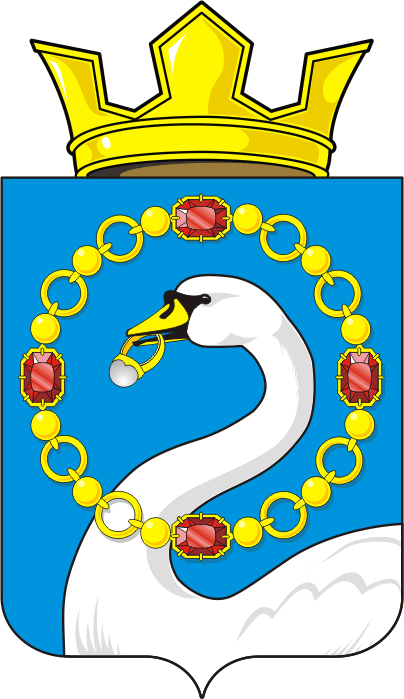 